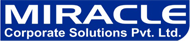 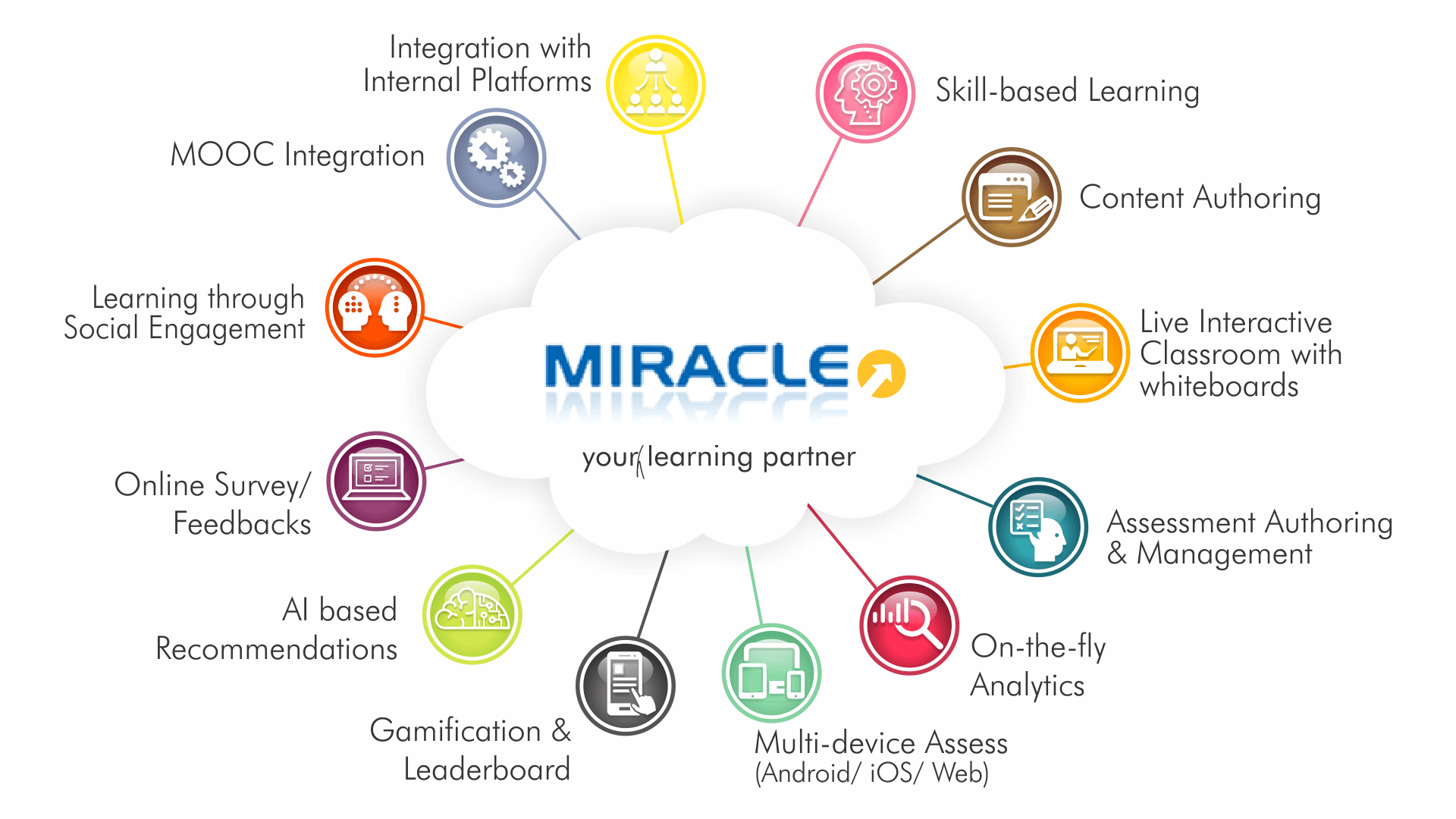 Miracle,93112305846/7 . www.miracleindia.comFeature Matrix – Miracle LMSFeature Matrix – Miracle LMSClassroom TrainingCommentsPrint attendees photosPrint roster with photos of the attendees, so you know the student´s faces and names before entering the classroomScheduling Classes/SessionsYou get to schedule your online classes in MLMSRegistration/CancellationYou, as an LMS admin, can manage the complete registrations and cancellations within the LMSWait listWait listed students can be auto promoted or manually promoted; includes email notificationAttendanceIn the report and tracking area, the Administrator can track attendance status.Sign-in-sheet printingThe system allows for class rosters, and appraisals from the instructor standpoint related to the performance of a student in a classroom course.Resource schedulingYou get this as an inbuilt feature in the LMSCourse Material AccessYou can upload the following types of training materials:  Video, HTML files, slide converter, tests, surveys.Communication ToolsCommentsCommentsCommentsNotifications via emailsMLMS allows you to send the email notification to the users regarding course update, upcoming event, webinar, etc.MLMS allows you to send the email notification to the users regarding course update, upcoming event, webinar, etc.MLMS allows you to send the email notification to the users regarding course update, upcoming event, webinar, etc.Notifications inside platformYou get to set triggers according to the requirementYou get to set triggers according to the requirementYou get to set triggers according to the requirementNewsletterYou get to option to enrol into the monthly newslettersYou get to option to enrol into the monthly newslettersYou get to option to enrol into the monthly newslettersCalenderCalendar allows the admin to set the notification for upcoming events, webinars, courses, quies etc. It will be reflecting on the user profileCalendar allows the admin to set the notification for upcoming events, webinars, courses, quies etc. It will be reflecting on the user profileCalendar allows the admin to set the notification for upcoming events, webinars, courses, quies etc. It will be reflecting on the user profileUpcoming eventsYou can get your users to take note of the upcoming eventsYou can get your users to take note of the upcoming eventsYou can get your users to take note of the upcoming eventsCourse ContentCourse ContentCommentsCommentsBook - Multi-page resources with a book-like format. Teachers can export their Books as IMS CP (admin must allow teacher role to export IMS)Book - Multi-page resources with a book-like format. Teachers can export their Books as IMS CP (admin must allow teacher role to export IMS)Paradiso LMS allows the admin to add e-book as a part of coursesParadiso LMS allows the admin to add e-book as a part of coursesFile - A picture, a pdf document, a spreadsheet, a sound file, a video fileFile - A picture, a pdf document, a spreadsheet, a sound file, a video fileAdmin gets to add files to easily uploaded to the LMS as part of the courseAdmin gets to add files to easily uploaded to the LMS as part of the courseFolder - For helping organize files and one folder may contain other foldersFolder - For helping organize files and one folder may contain other foldersYou can have folder option in the course to add the additional material in an organised mannerYou can have folder option in the course to add the additional material in an organised mannerIMS content package - Add static material from other sources in the standard IMS  content package formatIMS content package - Add static material from other sources in the standard IMS  content package formatAll the content you have in the IMS content package format can be uploaded to the MLMSAll the content you have in the IMS content package format can be uploaded to the MLMSLabelLabelCan be a few displayed words or an image used to separate resources and activities in a topic section, or can be a lengthy description or instructionsCan be a few displayed words or an image used to separate resources and activities in a topic section, or can be a lengthy description or instructionsPage - The student sees a single, scrollable screen that a teacher creates with the robust HTML editorPage - The student sees a single, scrollable screen that a teacher creates with the robust HTML editorYour users can see a single, scrollable screen HTML page as a part of the course.Your users can see a single, scrollable screen HTML page as a part of the course.URLURLYou can send the student to any place they can reach on their web browser, for example WikipediaYou can send the student to any place they can reach on their web browser, for example WikipediaSCORM 1.2, 2004SCORM 1.2, 2004MLMS is SCORM 1.2 and 2004 compliantMLMS is SCORM 1.2 and 2004 compliantAICCAICCMLMS is AICC compliantMLMS is AICC compliantLTILTIMLMS is LTI compliantMLMS is LTI compliantYoutubeYoutubeYou can embed YouTube videos and add interactions to the videoYou can embed YouTube videos and add interactions to the videoVimeoVimeoYou can embed Vimeo videos and add interactions to the videoYou can embed Vimeo videos and add interactions to the videoUpload VideosUpload VideosYou can upload MP4 format videos easily to the MLMSYou can upload MP4 format videos easily to the MLMSEmbed any video or html codeEmbed any video or html codeYou can either upload a video in MP4 format or Embed using a linkYou can either upload a video in MP4 format or Embed using a linkFlash filesFlash filesYou can upload and embed flash filesYou can upload and embed flash filesCourse InteractionsCourse InteractionsCourse InteractionsCommentsCommentsForumForumForumBoth general discussion forum(social wall) and course based forum are available in the MLMSBoth general discussion forum(social wall) and course based forum are available in the MLMSChatChatChatChat feature is available in the MLMS. Via this feature, the users can interact with each other.Chat feature is available in the MLMS. Via this feature, the users can interact with each other.FeedbackFeedbackFeedbackThere are feedback and survey tools available in MLMSThere are feedback and survey tools available in MLMSGlossaryGlossaryGlossaryAlphabetical list of terms in a particular domain of knowledge with the definitions for those termsAlphabetical list of terms in a particular domain of knowledge with the definitions for those termsWikiWikiWikiA wiki page is a web page any user in the LMS can create together, right in the browser, without needing to know HTMLA wiki page is a web page any user in the LMS can create together, right in the browser, without needing to know HTMLWorkshopWorkshopWorkshopWorkshop is a peer assessment activity with many options. Your students can submit their work via an on line text tool or attachments.Workshop is a peer assessment activity with many options. Your students can submit their work via an on line text tool or attachments.Social WallSocial WallSocial WallSocial wall allows post submission interface, timeline of posts, filtering of the timeline and integration with LMS's activities and resources.Social wall allows post submission interface, timeline of posts, filtering of the timeline and integration with LMS's activities and resources.ChecklistChecklistChecklistCreate check list for onboarding or pre-requisites or anything you wantCreate check list for onboarding or pre-requisites or anything you wantCustom formsCustom formsCustom formsThese give you the ability to create custom forms with custom fieldsThese give you the ability to create custom forms with custom fieldsKnowledge baseKnowledge baseKnowledge baseThis gives you the ability to create knowledge base with moderation required from adminsThis gives you the ability to create knowledge base with moderation required from adminsCourse Creation ProcessCommentsEasy to Use course creation WizardYou get a 3 step course creation wizard with lot of atteractive featuresYoutubeYou can upload Youtube videos in the LMS in the MP4 format or embed linkDifferent types of course formats (Tabs, Grid, Social, Topics etc)MLMS supports different types of course format which also includes (Tab, Grid, Social Topics, Discussion Forums etc.)Support for Classroom, virtual, elearning and social learningIn MLMS, you get exhaustive support for classroom, virtual, elearning and social learning.Location base trainingYou get to set location based training sessions in the MLMSBulk EnrolmentsYou can create Cohorts(Bulk Users) and enroll them to a course or many coursesBlended and Online LearningYou can use a mix of Instructor Led training or live virtual classroom along with online learningGuest AccessYou, as the LMS admin, can allow guest access to the users in the login settingsCompetency based course allocationMLMS gives you the option to allocate courses based on competencyWeb Services SupportYou can build custom applications by calling MLMS support servicesAPI DocumentationMLMS provides exhaustive REST API documentation and supportCourse AuthoringCommentsHTML PagesUsing our editor, you, the LMS admin, can create HTML pages with just a few clicksCourse PresentationsYou can create interactive presentations in html5 format (mobile compatible)Embed iframeYou can put content from external secure sites directly into your course using iframeDashboardDashboard can be accessed by both managers and users, however the view would be different for a manager and a userPerformance ManagementCommentsLearning PlanLearning path can be easily set by you, the LMS admin. It allows you to set credit points to the course, also the certificate can be allocated at the end of the courseStudent PortalCommentsStudent DashboardYou, the LMS Admin, can set the student dashboard by adding blocks according to your requirementCustom Welcome messageYou, the LMS admin, can set a welcome video or message to show when users login for the very first timeRotating bannerYou, the LMS admin, can set rotating banners showing latest courses or important messages to studentsCustomizable landing pageYou, the LMS admin, can configure where the student´s landing page- my courses or course catalogue or social wall or whatever page within the sitePrivate filesYour students/users can upload files which only they will have access toSupportCommentsPhoneIn case you have suggestions / feedback, you can call in to discuss it with the assigned account managerEmailIn case you have suggestions / feedback, you can email them to your assigned account managerTicketsIn case you have suggestions / feedback, there is a provision to raise ticketsChatYou can chat directly and voice your feedback/suggestions/grievancesDocumentationYou can refer to the documentation available and resolve your queries.System AdministrationCommentsCustom Roles and PermissionsIf you are the super admin, you can set roles and grant permissions to manage the system, each role has certain permissionsCertificateThere are prebuilt certificates available in the LMS, and can be customized according to your requirementAutomatic EnrolmentsYou, the LMS admin, can enable the auto enrolment option while creating coursesWait list managementYou, as the LMS admin get to create a waitlist in case the maximum amount of course participants is reached. They later get enrolled automatically as soon as free seats are availableUser InterfaceCommentsCompany brandingThe MLMS is completely customizable. You can change the logo, colour theme, background, login page image etcLogin page backgroundYou, as the LMS admin, can put rotating images or static image and enable or disable social login from admin panelCustom ThemeThe LMS theme can be changed and managed as per your requirement, also it is possible to create a custom theme under theme settings in MLMSPrebuild templatesThere are prebuilt templates in MLMS that you can utilize to set modules on the home pageRemove Paradiso link from footer or login pageIt is possible to remove the Paradiso links from the footer or login page, also we provide complete white-labelled LMSGmail Calendar SyncGmail calendar can be synchronized with the MLMS, the events automatically gets uploaded onto the calendarOutlook Calendar SyncOutlook can be synchronized with the MLMS, the events automatically gets uploaded onto the calendarMulti-language supportMLMS supports multiple languagesHome pageYou, as the LMS admin, has ability to configure customized home page for students or admins , for ex. admin can set the home of students to my courses or course catalog or a particular course or social wallUser ManagementCommentsBulk UploadMLMS allows you, the LMS admin, to upload bulk users in Excel formatCustomized ProfileMLMS allows the admin to create custom profiles for users.Social LoginIt gives you, the LMS admin and the users the ability to login into LMS using Google+, Linkedin, Facebook, Twitter, Office 365 and many other social platformsSelf Registration with or without approvalYou, as the LMS adming can set the self registration as an option. Once user self registers, they receive their login credentialsCustom rolesYou can set custom roles in the systemSecure Messaging/InboxIn the user profile, LMS allows to admin/manager to send a secure message to the userMy team viewYou can see admin/manager in my team view in the dashboardEnrollment approvalsWithin dashboard, you, as the LMS admin/manager, can see the enroll approval listQuizCommentsQuestion bankMLMS allows you, the LMS admin, to create, preview and edit questions in a database of question categories.ProcteringMLMS gives the option of browser lock down and other tools to prevent cheatingReportsMLMS generated detailed reports on different aspects of quiz completion including individual questionsFeedbackMLMS gives you the ability to provide feedback after each question or at the end of the quiz